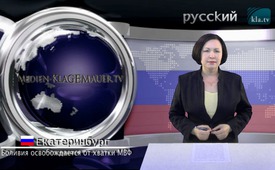 Боливия освобождается от хватки МВФ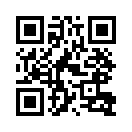 Президент Боливии господин Моралес в конце ноября 2016 года заявил о решении выдворить из страны, Всемирный банк и Международный валютный фонд. Эти учреждения были организованы в 1944 году и находятся под влиянием как правительства США, так и всем известной банковской династии Ротшильдов.Президент Боливии господин Моралес в конце ноября 2016 года заявил о решении выдворить из страны, Всемирный банк и Международный валютный фонд. Эти учреждения были организованы в 1944 году и находятся под влиянием как правительства США, так и всем известной банковской династии Ротшильдов. Швейцарский эксперт в области экономики Петер Кёниг утверждает, что цель этих банковских организаций - оказать давление на государства для отмены установленных правительствами рыночных регуляторов, которые ограничивают влияние больших частных концернов. В случае, если из-за деятельности этих концернов, истощающих государственные ресурсы, правительства вынуждены спасать экономику своих стран, то Всемирный банк и МВФ сразу же предлагают свои кредиты. Но, чтобы получать такие кредиты, этим странам приходится продавать государственное имущество, т.е. передавать его под контроль крупных концернов, и тем самым всё более утрачивать национальный суверенитет.  При этом никто не обращает внимания ни на обнищание народов, ни на хищническое обращение с окружающей средой. Боливия уже в 2006 году запретила доступ иностранных концернов к своим полезным ископаемым, а в 2008 году выдворила американского посла из страны как персону нон-грата. Своим примером Боливия показывает, что можно освободиться от хватки международных финансовых стратегов.от pa.Источники:www.contra-magazin.com/2016/11/bolivien-kickt-die-rothschild-banken-aus-demland/
www.kla.tv/8148Может быть вас тоже интересует:---Kla.TV – Другие новости ... свободные – независимые – без цензуры ...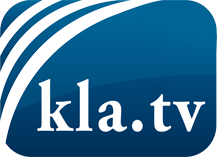 О чем СМИ не должны молчать ...Мало слышанное от народа, для народа...регулярные новости на www.kla.tv/ruОставайтесь с нами!Бесплатную рассылку новостей по электронной почте
Вы можете получить по ссылке www.kla.tv/abo-ruИнструкция по безопасности:Несогласные голоса, к сожалению, все снова подвергаются цензуре и подавлению. До тех пор, пока мы не будем сообщать в соответствии с интересами и идеологией системной прессы, мы всегда должны ожидать, что будут искать предлоги, чтобы заблокировать или навредить Kla.TV.Поэтому объединитесь сегодня в сеть независимо от интернета!
Нажмите здесь: www.kla.tv/vernetzung&lang=ruЛицензия:    Creative Commons License с указанием названия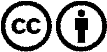 Распространение и переработка желательно с указанием названия! При этом материал не может быть представлен вне контекста. Учреждения, финансируемые за счет государственных средств, не могут пользоваться ими без консультации. Нарушения могут преследоваться по закону.